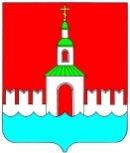   АДМИНИСТРАЦИЯ ЮРЬЕВЕЦКОГОМУНИЦИПАЛЬНОГО РАЙОНАИВАНОВСКОЙ ОБЛАСТИПОСТАНОВЛЕНИЕ	от 20.05.2016 № 161	      г. ЮрьевецОб утверждении плана противодействия коррупции в  администрации Юрьевецкого муниципального района на 2016 – 2017 годыВ соответствии с Национальной стратегией противодействия коррупции, утвержденной Указом Президента Российской Федерации от 13 апреля 2010 г. № 460,  Национальным планом противодействия коррупции на 2016 - 2017 годы, утвержденным Указом  Президента Российской Федерации от 01 апреля 2016 г. N 147, пунктом 1 части 1 статьи 5 Федерального закона от 25 декабря 2008 г. № 273-ФЗ «О противодействии коррупции», распоряжением Губернатора Ивановской области от 30.08.2013 № 143-р «Об утверждении плана отдельных мероприятий по противодействию коррупции в Ивановской области», администрация Юрьевецкого муниципального района,постановляет:1. Утвердить план противодействия коррупции в администрации Юрьевецкого муниципального района на 2016 – 2017 годы (далее План) согласно приложению к настоящему постановлению.2. Заместителям главы Администрации Юрьевецкого муниципального района , руководителям отраслевых (функциональных) органов и структурных подразделений Администрации Юрьевецкого муниципального района, специалистам Администрации Юрьевецкого муниципального района   по направлениям деятельности обеспечить выполнение мероприятий Плана.  3. Исполнителям мероприятий Плана осуществлять анализ исполнения соответствующих пунктов Плана и информации об исполнении Плана и о ходе реализации мер по противодействию коррупции в органах местного самоуправления Юрьевецкого муниципального района, в целях принятия мер по предупреждению коррупции, минимизации и (или) ликвидации последствий коррупционных правонарушений и достижения конкретных результатов в работе по предупреждению коррупции.4. Рекомендовать главам сельских поселений Юрьевецкого муниципального района   разработать планы противодействия коррупции в Администрациях поселений. 5. Настоящее  постановление обнародовать путем размещения на информационных стендах Юрьевецкого муниципального района, расположенным по следующим адресам: г. Юрьевец, ул. Советская, д. 37, г. Юрьевец, ул. Советская, д. 97, Юрьевецкий район, с. Елнать, ул. Сиротина, д. 6, Юрьевецкий район, д. Михайлово ул. Советская, д. 14а, Юрьевецкий район, с. Соболево, ул. Молодежная, д. 4 и разместить на официальном сайте администрации Юрьевецкого муниципального района «юрьевец-официальный. рф»   6. Постановление администрации Юрьевецкого муниципального района от 04.08.2014 г. № 419а «Об утверждении плана противодействия коррупции в  Администрации Юрьевецкого муниципального района на 2014 – 2015 годы» отменить.  5. Настоящее постановление вступает в силу со дня его официального обнародования.6. Контроль за выполнением постановления  оставляю за собой.Глава Юрьевецкогомуниципального района                                            		       Ю.И.Тимошенко Приложениек постановлениюАдминистрации Юрьевецкого муниципального районаОт 20.05.2016 № 161ПЛАН противодействия коррупции в администрации Юрьевецкого муниципального района   на 2016 – 2017 годы№№п/пНаименование мероприятияСрокисполненияИсполнители,соисполнители123341.Мероприятия по совершенствованию правового регулирования в сфере противодействия коррупции в Юрьевецком муниципальном  районеМероприятия по совершенствованию правового регулирования в сфере противодействия коррупции в Юрьевецком муниципальном  районеМероприятия по совершенствованию правового регулирования в сфере противодействия коррупции в Юрьевецком муниципальном  районеМероприятия по совершенствованию правового регулирования в сфере противодействия коррупции в Юрьевецком муниципальном  районе1.1.Оказание правовой, организационной и методической помощи органам местного самоуправления городского и сельских поселений  Юрьевецкого муниципального района в разработке планов по противодействию коррупции на 2016 - 2017 годы.2016 год 2016 год  Отдел организационно-кадровой службы и архивного дела 1.2.Подготовка предложений по разработке и принятию муниципальных нормативных правовых актов по совершенствованию правового регулирования в сфере противодействия коррупции.2016, 2017годы,по мере необходимости2016, 2017годы,по мере необходимостиОтдел организационно-кадровой службы и архивного дела 1.3.Внесение дополнений в трудовые договоры, заключенные с  руководителями структурных подразделений и отраслевых (функциональных) органов Администрации  Юрьевецкого муниципального района, а также лиц, ответственных за профилактику коррупционных и иных правонарушений, предусматривающих персональную ответственность за состояние антикоррупционной работы в курируемых (возглавляемых) ими подразделениях, органах.2016 год, 2016 год, Отдел организационно-кадровой службы и архивного дела 2.Мероприятия по оптимизации функционирования системыи совершенствованию организационных основ противодействия коррупцииМероприятия по оптимизации функционирования системыи совершенствованию организационных основ противодействия коррупцииМероприятия по оптимизации функционирования системыи совершенствованию организационных основ противодействия коррупцииМероприятия по оптимизации функционирования системыи совершенствованию организационных основ противодействия коррупции2.1.Обеспечение координации деятельности структурных подразделений и отраслевых (функциональных) органов Администрации  Юрьевецкого муниципального района и взаимодействия с территориальными органами федеральных органов исполнительной власти и органами местного самоуправления  Юрьевецкого муниципального  района, в том числе при рассмотрении обращений граждан по вопросам противодействия коррупции, поступивших по телефону «горячей линии».2016, 2017 годы,постоянно2016, 2017 годы,постоянноОтдел организационно-кадровой службы и архивного дела 2.2.Проведение инструкторско-методических занятий с ответственными должностными лицами структурных подразделений и отраслевых (функциональных) органах Администрации  Юрьевецкого муниципального района и органов местного самоуправления  Юрьевецкого муниципального района по вопросам реализации антикоррупционной политики и по порядку подготовки отчетных информационно-аналитических документов о результатах работы в сфере противодействия коррупции.2016  , 2017 2016  , 2017 Отдел организационно-кадровой службы и архивного дела; - руководители структурных подразделений администрации Юрьевецкого муниципального района;  - Главы сельских поселений  Юрьевецкого муниципального района2.3.Проведение мероприятий по текущему контролю за исполнением решений   комиссии по противодействию коррупции в  Юрьевецком муниципальном  районе и в структурных подразделениях  Юрьевецкого муниципального  района.2016, 2017 годы, постоянно,
с учетом контрольных сроков2016, 2017 годы, постоянно,
с учетом контрольных сроков - Отдел организационно-кадровой службы и архивного дела; - руководители структурных подразделений    Юрьевецкого муниципального  района2.4.Подготовка структурными подразделениями и отраслевыми (функциональными) органами Администрации  Юрьевецкого муниципального района отчетов о результатах реализации программы и плана по противодействию коррупции.2016, 2017 годы, ежегодно,к   20.122016, 2017 годы, ежегодно,к   20.12- Отдел организационно-кадровой службы и архивного дела;- руководители структурных  Юрьевецкого муниципального  района3.Мероприятия по формированию антикоррупционных механизмов в рамках осуществления кадровой политикиМероприятия по формированию антикоррупционных механизмов в рамках осуществления кадровой политикиМероприятия по формированию антикоррупционных механизмов в рамках осуществления кадровой политикиМероприятия по формированию антикоррупционных механизмов в рамках осуществления кадровой политики3.1.Организация эффективной работы комиссии по соблюдению требований к служебному поведению муниципальных  служащих Администрации  Юрьевецкого муниципального  района и урегулированию конфликта интересов:а) в обеспечении соблюдения муниципальными служащими ограничений и запретов, требований о предотвращении или урегулировании конфликта интересов, а также в обеспечении исполнения ими обязанностей, установленных Федеральным законом «О противодействии коррупции», другими нормативными правовыми актами;б) в подготовке предложений для принятия мер по результатам проверки фактов о представлении муниципальным служащим недостоверных или неполных сведений, о полученных ими доходах, расходах, об имуществе, принадлежащем им на праве собственности, и об их обязательствах имущественного характера, а также сведений о доходах, расходах, об имуществе и обязательствах имущественного характера своих супруги (супруга) и несовершеннолетних детей.2016, 2017 годы,постоянно2016, 2017 годы,постоянно Отдел организационно-кадровой службы и архивного дела 3.2Осуществление мониторинга за применением предусмотренных законодательством мер юридической ответственности в отношении муниципальных служащих в каждом случае несоблюдения запретов, ограничений и требований, установленных в целях противодействия коррупции, в том числе мер по предотвращению и (или) урегулированию конфликта интересов.2016, 2017 годы постоянно2016, 2017 годы постоянноОтдел организационно-кадровой службы и архивного дела3.3Осуществление организационных, разъяснительных и иных мер по соблюдению лицами, замещающими муниципальные должности  (далее - муниципальные должности), и муниципальными служащими ограничений, запретов и по исполнению обязанностей, установленных в целях противодействия коррупции, в том числе мер по предотвращению и (или) урегулированию конфликта интересов, ограничений, касающихся получения подарков.2016, 2017годы,по мере необходимости2016, 2017годы,по мере необходимостиОтдел организационно-кадровой службы и архивного дела 3.4.Организация проведения в порядке, предусмотренном нормативными правовыми актами, проверок по случаям несоблюдения муниципальными служащими Администрации  Юрьевецкого муниципального  района ограничений, запретов и неисполнения обязанностей, установленных в целях противодействия коррупции, нарушения ограничений, касающихся получения подарков в связи с их должностным положением или исполнением ими служебных (должностных) обязанностей, о сдаче и оценке подарка, реализации (выкупе) и зачислении в доход соответствующего бюджета средств, вырученных от его реализации, а также применения соответствующих мер юридической ответственности. Проведение мероприятий по формированию негативного отношения к дарению подарков лицам, замещающим муниципальные должности, и муниципальным служащим в связи с их должностным положением или исполнением ими служебных (должностных) обязанностей.2016, 2017годы,по мере необходимости2016, 2017годы,по мере необходимости Отдел организационно-кадровой службы и архивного дела 3.5.Мониторинг выполнения муниципальными служащими Администрации    Юрьевецкого муниципального  района  положений Федерального закона от 25.03.2007 № 25-ФЗ «О муниципальной службе в Российской Федерации»,
 в части предварительного уведомления нанимателя о намерении выполнять иную оплачиваемую работу.2016, 2017 годы,ежегодно,  к  20.122016, 2017 годы,ежегодно,  к  20.12- руководители структурных подразделений    Администрации  Юрьевецкого муниципального  района;- отдел организационно-кадровой службы и архивного дела 3.6.Организация работы по выявлению случаев возникновения конфликта интересов, одной из сторон которого являются лица, замещающие должности муниципальной службы, и принятие мер, предусмотренных законодательством Российской Федерации по предотвращению и урегулированию конфликта интересов при реализации положений Федерального закона от 05.04.2013 № 44-ФЗ  «О контрактной системе в сфере закупок, товаров, услуг для обеспечения государственных и муниципальных нужд». Применение по каждому случаю конфликта интересов мер юридической ответственности, предусмотренных законодательством Российской Федерации.2016, 2017 годы,постоянно2016, 2017 годы,постоянно- заместители главы Администрации  Юрьевецкого муниципального района,- руководители структурных  подразделений администрации3.7.Размещение на официальном сайте Администрации Юрьевецкого муниципального района   в информационно-телекоммуникационной сети «Интернет» (далее – сети Интернет) информации о деятельности комиссии по соблюдению требований к служебному поведению муниципальных служащих Администрации Юрьевецкого муниципального района   и урегулированию конфликта интересов.2016, 2017 годы,по мере необходимости2016, 2017 годы,по мере необходимости  Отдел организационно-кадровой службы и архивного дела 3.8.Организация размещения на официальном сайте Администрации  Юрьевецкого муниципального района в сети Интернет в установленном законодательством порядке:- сведений о расходах, о доходах, об имуществе и обязательствах имущественного характера, представляемых муниципальными служащими, должности которых включены в Перечень коррупционно-опасных должностей, а также сведений о расходах, о доходах, об имуществе и обязательствах имущественного характера их супруга (супруги) и несовершеннолетних детей;- сведений о расходах, о доходах, об имуществе и обязательствах имущественного характера, представляемых руководителями муниципальных учреждений  Юрьевецкого муниципального района, а также о расходах, о доходах, об имуществе и обязательствах имущественного характера их супруга (супруги) и несовершеннолетних детей.2016, 2017годы,до 30 маягода следующего за отчетным2016, 2017годы,до 30 маягода следующего за отчетным - Отдел организационно-кадровой службы и архивного дела; - руководители  структурных подразделений администрации Юрьевецкого муниципального района3.9.Проведение тематических информационно-методических семинаров (занятий) для муниципальных служащих, ответственных за работу по профилактике коррупционных и иных правонарушений в структурных подразделениях и отраслевых (функциональных) органах Администрации  Юрьевецкого муниципального района, по разъяснению порядка применения законодательства по противодействию коррупции.2016, 2017 годы,по мере необходимости, но не реже I раза в год2016, 2017 годы,по мере необходимости, но не реже I раза в год Отдел организационно-кадровой службы и архивного дела 3.10.Проведение руководителями структурных подразделений и отраслевых (функциональных) органов Администрации  Юрьевецкого муниципального района оценки коррупционных рисков, возникающих при реализации ими муниципальных функций, корректировка, при необходимости, Перечня должностей муниципальной службы  Юрьевецкого муниципального района, при  назначении на которые и замещении которых муниципальные служащие Юрьевецкого муниципального района  обязаны представлять сведения о своих доходах, расходах, об имуществе и обязательствах имущественного характера, а также сведений о доходах, расходах, об имуществе и обязательствах имущественного характера своих супругов (супруга) и несовершеннолетних детей.2016, 2017 годы,ежегодно, II квартал2016, 2017 годы,ежегодно, II квартал- Отдел организационно-кадровой службы и архивного дела; - руководители  структурных подразделений администрации Юрьевецкого муниципального района3.11.Формирование кадрового состава для замещения должностей муниципальной службы Администрации Юрьевецкого муниципального  района с учетом требований антикоррупционного законодательства Российской Федерации. Подготовка предложений по осуществлению ротации муниципальных служащих в  Администрации Юрьевецкого муниципального  района.2016, 2017 годы,постоянно2016, 2017 годы,постоянно Отдел организационно-кадровой службы и архивного дела 3.12.Организация работы по соблюдению муниципальными служащими Кодекса этики и служебного поведения муниципальных служащих Администрации Юрьевецкого муниципального района. Подготовка предложений по его совершенствованию.Формирование у муниципальных служащих отрицательного отношения к коррупции, негативного отношения к дарению подарков в связи с  должностным положением или в связи с исполнением служебных обязанностей, каждый установленный факт коррупции предавать гласности.2016, 2017 годы,постоянно2016, 2017 годы,постоянно- руководители структурных подразделений  администрации муниципального района ,   - отдел организационно-кадровой службы и архивного дела 3.13.Проведение анализа и внесение, при необходимости, предложений по корректировке антикоррупционных стандартов в сфере деятельности органов местного самоуправления Юрьевецкого муниципального района.2016, 2017 годы,ежегодно,II квартал2016, 2017 годы,ежегодно,II квартал- руководители  структурных подразделений администрации Юрьевецкого муниципального района  - отдел организационно-кадровой службы и архивного дела 3.14.Ежегодное доведение до муниципальных служащих положений действующего законодательства Российской Федерации, Ивановской области, муниципальных правовых актов Юрьевецкого муниципального  района о противодействии коррупции, в том числе об установлении наказания за коммерческий подкуп, получение и дачу взятки, посредничество во взяточничестве в виде штрафов, кратных сумме коммерческого подкупа или взятки, об увольнении в связи с утратой доверия, о порядке проверки сведений, представляемых муниципальными служащими в соответствии с законодательством Российской Федерации о противодействии коррупции.2016, 2017 годы,ежегодно, IV квартал2016, 2017 годы,ежегодно, IV квартал - руководители  структурных подразделений администрации Юрьевецкого муниципального района  - отдел организационно-кадровой службы и архивного дела 3.15.Обеспечение реализации положений нормативных правовых актов по защите лиц, сообщающих о фактах коррупции, от преследования и ущемления их прав и законных интересов со стороны муниципальных служащих, действия которых обжалуются.2016, 2017 годы,постоянно2016, 2017 годы,постоянно  - отдел организационно-кадровой службы и архивного дела4.Мероприятия по обеспечению антикоррупционной экспертизы нормативных правовых актов  Юрьевецкого муниципального района и их проектовМероприятия по обеспечению антикоррупционной экспертизы нормативных правовых актов  Юрьевецкого муниципального района и их проектовМероприятия по обеспечению антикоррупционной экспертизы нормативных правовых актов  Юрьевецкого муниципального района и их проектовМероприятия по обеспечению антикоррупционной экспертизы нормативных правовых актов  Юрьевецкого муниципального района и их проектов4.1.Обеспечение проведения  антикоррупционной экспертизы нормативных правовых актов Юрьевецкого муниципального района и их проектов.2016, 2017 годы,постоянно- руководители  структурных подразделений администрации Юрьевецкого муниципального района   - отдел организационно-кадровой службы и архивного дела - руководители  структурных подразделений администрации Юрьевецкого муниципального района   - отдел организационно-кадровой службы и архивного дела 4.2Мониторинг законодательства Российской Федерации в сфере противодействия коррупции и приведение правовых актов в соответствие с федеральными законами и иными нормативными правовыми актами Российской Федерации в сфере противодействия коррупции.2016, 2017 годы,постоянно- руководители  структурных подразделений администрации Юрьевецкого муниципального района   - отдел организационно-кадровой службы и архивного дела - руководители  структурных подразделений администрации Юрьевецкого муниципального района   - отдел организационно-кадровой службы и архивного дела 5.Мероприятия по организации и проведению антикоррупционного мониторинга, оценке эффективности мер противодействиякоррупции в Юрьевецком муниципальном районеМероприятия по организации и проведению антикоррупционного мониторинга, оценке эффективности мер противодействиякоррупции в Юрьевецком муниципальном районеМероприятия по организации и проведению антикоррупционного мониторинга, оценке эффективности мер противодействиякоррупции в Юрьевецком муниципальном районеМероприятия по организации и проведению антикоррупционного мониторинга, оценке эффективности мер противодействиякоррупции в Юрьевецком муниципальном районе5.1.Обеспечение проведения антикоррупционного мониторинга в целях оценки эффективности мер противодействия коррупции в Юрьевецком муниципальном  районе, осуществляемого   комиссией по противодействию коррупции в Юрьевецком муниципальном  районе.2016, 2017 годы,ежегодно, к   20.122016, 2017 годы,ежегодно, к   20.12- отдел организационно-кадровой службы и архивного дела- руководители  структурных подразделений администрации Юрьевецкого муниципального района    6.Мероприятия информационно-пропагандистского обеспечения по снижению правового нигилизма населения, формированию антикоррупционного общественного мнения и нетерпимости к коррупционному поведениюМероприятия информационно-пропагандистского обеспечения по снижению правового нигилизма населения, формированию антикоррупционного общественного мнения и нетерпимости к коррупционному поведениюМероприятия информационно-пропагандистского обеспечения по снижению правового нигилизма населения, формированию антикоррупционного общественного мнения и нетерпимости к коррупционному поведениюМероприятия информационно-пропагандистского обеспечения по снижению правового нигилизма населения, формированию антикоррупционного общественного мнения и нетерпимости к коррупционному поведению6.1.Привлечение средств массовой информации к участию в формировании нетерпимого отношения к проявлениям коррупции со стороны муниципальных служащих, граждан и организаций.2016, 2017  г.г.2016, 2017  г.г. - отдел организационно-кадровой службы и архивного дела; - руководители  структурных подразделений администрации Юрьевецкого муниципального района 6.2.Модернизация раздела «Противодействие коррупции» на официальном сайте Администрации Юрьевецкого муниципального района в сети «Интернет», в соответствии с рекомендациями Министерства труда и социальной защиты Российской Федерации от 26.11.2012.2016 год,I квартал,далее по мере необходимости2016 год,I квартал,далее по мере необходимости - отдел организационно-кадровой службы и архивного дела    6.3.Размещение информационных материалов о ходе реализации антикоррупционной политики, правовых актов и документов по вопросам реализации антикоррупционной политики на официальном сайте Администрации Юрьевецкого муниципального района в сети «Интернет».2016, 2017 годы,по мере необходимости, 
но не реже I  раза 
в полугодие2016, 2017 годы,по мере необходимости, 
но не реже I  раза 
в полугодие - отдел организационно-кадровой службы и архивного дела6.4Обеспечение информационной поддержки программ, проектов, акций и других инициатив в сфере противодействия коррупции, осуществляемых институтами гражданского общества на территории Юрьевецкого муниципального  района, в том числе с использованием официального сайта Администрации Юрьевецкого муниципального района в сети «Интернет».2016, 2017 годы,по мере поступления2016, 2017 годы,по мере поступления - отдел организационно-кадровой службы и архивного дела- руководители  структурных подразделений администрации Юрьевецкого муниципального района    6.5.Проведение круглых столов с руководителями структурных подразделений и отраслевых (функциональных) органов Администрации Юрьевецкого муниципального района, органов местного самоуправления Юрьевецкого муниципального района, общественных объединений, средств массовой информации по вопросу повышения эффективности взаимодействия органов местного самоуправления Юрьевецкого муниципального  района  с институтами гражданского общества в сфере противодействия коррупции.2016, 2017 годы,по мере необходимости2016, 2017 годы,по мере необходимости - отдел организационно-кадровой службы и архивного дела;  - руководители  структурных подразделений администрации Юрьевецкого муниципального района6.6.Выступления должностных лиц структурных подразделений и отраслевых (функциональных) органов Администрации Юрьевецкого муниципального района по проблемам реализации антикоррупционной политики в СМИ, в том числе в форме интервью.2016, 2017 годы,по мере необходимости, но не реже I раза в год2016, 2017 годы,по мере необходимости, но не реже I раза в год - отдел организационно-кадровой службы и архивного дела;- руководители  структурных подразделений администрации Юрьевецкого муниципального района6.7.Подготовка и размещение в средствах массовой информации информационных материалов об антикоррупционных мероприятиях, проводимых на территории Юрьевецкого муниципального района.2016, 2017 годы,по мере необходимости2016, 2017 годы,по мере необходимости - отдел организационно-кадровой службы и архивного дела;- руководители  структурных подразделений администрации Юрьевецкого муниципального района6.8.Разработка и размещение в помещениях структурных подразделений и отраслевых (функциональных) органов Администрации Юрьевецкого муниципального  района, подведомственных им  муниципальных учреждений памяток для граждан (посетителей) об общественно опасных последствиях проявления коррупции.2016, 2017 годы,обновление по мере необходимости, но не реже I раза в год2016, 2017 годы,обновление по мере необходимости, но не реже I раза в год- руководители  структурных подразделений администрации Юрьевецкого муниципального района6.9.Обеспечение возможности размещения физическими и юридическими лицами на официальном сайте Администрации Юрьевецкого муниципального  района в сети Интернет информации (обращений) о ставших им известными фактах коррупции2016, 2017 годы,постоянно2016, 2017 годы,постоянно - отдел организационно-кадровой службы и архивного дела    6.10.Проведение мероприятий, посвященных Международному дню борьбы с коррупцией (отмечается ежегодно 9 декабря, начиная с 2004 года).2016, 2017 годы,ежегодно, ноябрь-декабрь2016, 2017 годы,ежегодно, ноябрь-декабрь - отдел организационно-кадровой службы и архивного дела - руководители  структурных подразделений администрации Юрьевецкого муниципального района7.Мероприятия по просвещению, обучению и воспитанию по вопросам противодействия коррупцииМероприятия по просвещению, обучению и воспитанию по вопросам противодействия коррупцииМероприятия по просвещению, обучению и воспитанию по вопросам противодействия коррупцииМероприятия по просвещению, обучению и воспитанию по вопросам противодействия коррупции7.1.Организация обучения муниципальных служащих Юрьевецкого муниципального района на семинарах или курсах по вопросам противодействия коррупции в органах власти, в том числе ответственных за работу по профилактике коррупционных правонарушений.2016, 2017 годы,2016, 2017 годы, - отдел организационно-кадровой службы и архивного дела8.Мероприятия по противодействию коррупции в сфере финансово-хозяйственной деятельности,в т.ч. предпринимательства и строительства.Мероприятия по противодействию коррупции в сфере финансово-хозяйственной деятельности,в т.ч. предпринимательства и строительства.Мероприятия по противодействию коррупции в сфере финансово-хозяйственной деятельности,в т.ч. предпринимательства и строительства.Мероприятия по противодействию коррупции в сфере финансово-хозяйственной деятельности,в т.ч. предпринимательства и строительства.8.1Совершенствование мер по повышению эффективности использования общественных (публичных) слушаний, предусмотренных земельным и градостроительным законодательством Российской Федерации, при рассмотрении вопросов о предоставлении земельных участков, находящихся в  государственной и муниципальной собственности.2016, 2017 годы,по мере необходимости 2016, 2017 годы,по мере необходимости - Комитет по управлению муниципальным имуществом, земельным отношениям и сельскому хозяйству Администрации Юрьевецкого муниципального района, 8.2.Обеспечение прозрачности процесса регулирования земельных отношений и рационального использования земельных участков.2016, 2017 годы,постоянно2016, 2017 годы,постоянно - Комитет по управлению муниципальным имуществом, земельным отношениям и сельскому хозяйству  Администрации Юрьевецкого муниципального района8.3.Внедрение мер и осуществление контроля по устранению коррупциогенных факторов, препятствующих созданию благоприятных условий для привлечения инвестиций.2016, 2017 годы,по мере необходимости, но не реже I раза в полугодие2016, 2017 годы,по мере необходимости, но не реже I раза в полугодие- отдел экономики и муниципального контроля Администрации Юрьевецкого муниципального района8.4.Проведение конференций с участием представителей малого и среднего предпринимательства, семинаров, «круглых столов» но вопросам развития малого и среднего предпринимательства, противодействия коррупции, устранения административных барьеров, препятствующих развитию бизнеса, с приглашением представителей органов местного самоуправления Юрьевецкого муниципального района2016, 2017 годы,по мере необходимости, но не реже I раза в полугодие2016, 2017 годы,по мере необходимости, но не реже I раза в полугодие- отдел экономики и муниципального контроля Администрации Юрьевецкого муниципального района  - отдел организационно-кадровой службы и архивного дела8.5.Оказание поддержки субъектам малого и среднего предпринимательства по вопросам преодоления административных барьеров, в том числе по вопросам контрольно-надзорных мероприятий, досудебной и судебной защиты, представление интересов в государственных и муниципальных органах.2016, 2017 годы,постоянно2016, 2017 годы,постоянно- отдел экономики и муниципального контроля Администрации Юрьевецкого муниципального района  - отдел организационно-кадровой службы и архивного дела8.6.Информирование субъектов предпринимательской деятельности Юрьевецкого муниципального  района о порядке обращения о фактах коррупции в деятельности муниципальных служащих.2016, 2017 годы,по мере необходимости, но не реже I раза в полугодие2016, 2017 годы,по мере необходимости, но не реже I раза в полугодие- отдел экономики и муниципального контроля Администрации Юрьевецкого муниципального района8.7.Распространение позитивного опыта противостояния предпринимателей попыткам коррупционного давления.2016, 2017годы,по мере необходимости, но не реже I раза в квартал2016, 2017годы,по мере необходимости, но не реже I раза в квартал- отдел экономики и муниципального контроля Администрации Юрьевецкого муниципального района8.8.Проведение разъяснительной работы (семинары, форумы, лекции) среди муниципальных заказчиков по вопросу реализации положений Федерального закона от 05.04.2013 № 44-ФЗ «О контрактной системе в сфере закупок товаров, работ, услуг для обеспечения муниципальных нужд», а также антикоррупционного законодательства.2016, 2017 годы,по мере необходимости, но не реже I раза в полугодие2016, 2017 годы,по мере необходимости, но не реже I раза в полугодие  - отдел организационно-кадровой службы и архивного дела8.9.Закрепление в должностных инструкциях специалистов по осуществлению закупок товаров, работ, услуг для обеспечения муниципальных нужд, полного перечня выполняемых ими функций при размещении заказов, а также персональной ответственности за нарушение законодательства в данной сфере.2016 год,2016 год,   - отдел организационно-кадровой службы и архивного дела;- отдел экономики и муниципального контроля Администрации Юрьевецкого муниципального района8.10.Осуществление контроля за выполнением принятых контрактных обязательств, прозрачностью процедур в сфере закупок товаров, работ, услуг для обеспечения муниципальных нужд.2016, 2017 годы,по мере необходимости, но не реже I раза в полугодие2016, 2017 годы,по мере необходимости, но не реже I раза в полугодие- руководители  структурных подразделений администрации Юрьевецкого муниципального района     8.11Проведение проверок заказчиков на предмет обоснованности заключения дополнительных соглашений к контрактам на выполнение работ по строительству, реконструкции, капитальному ремонту объектов капитального строительства, а также искусственных дорожных сооружений, включенных в состав автомобильных дорог, с ценой контракта более 30 млн. рублей.2016, 2017 годы,по мере необходимости2016, 2017 годы,по мере необходимости   - отдел организационно-кадровой службы и архивного дела -отдел развития инфраструктуры  8.12.Проведение мониторинга системы эффективности контроля за деятельностью по управлению многоквартирными домами и размещение его результатов на официальном сайте в  сети «Интернет».2016, 2017 годы,ежеквартально2016, 2017 годы,ежеквартально- управление городского хозяйства и ЖКХ Администрации Юрьевецкого муниципального района9.Мероприятия по обеспечению прозрачности деятельности структурных подразделений и отраслевых (функциональных) органов Администрации Юрьевецкого муниципального  районаМероприятия по обеспечению прозрачности деятельности структурных подразделений и отраслевых (функциональных) органов Администрации Юрьевецкого муниципального  районаМероприятия по обеспечению прозрачности деятельности структурных подразделений и отраслевых (функциональных) органов Администрации Юрьевецкого муниципального  районаМероприятия по обеспечению прозрачности деятельности структурных подразделений и отраслевых (функциональных) органов Администрации Юрьевецкого муниципального  района9.1.Обеспечение информационной открытости деятельности структурных подразделений и отраслевых (функциональных) органов Администрации Юрьевецкого муниципального  района через средства массовой информации, телевидение, в том числе с использованием официального сайта Администрации Юрьевецкого муниципального    района в сети Интернет.2016, 2017годы,постоянно2016, 2017годы,постоянноотдел организационно-кадровой службы и архивного дела 9.2Обеспечение исполнения постановления Правительства Российской Федерации от 10.07.2013 № 582 «Об утверждении Правил размещения на официальном сайте образовательной организации в информационно-телекоммуникационной сети «Интернет» и обновления информации об образовательной организации».2016, 2017 годы,постоянно2016, 2017 годы,постоянно-управление  образования Администрации Юрьевецкого муниципального района  9.3.Координация работы структурных подразделений и отраслевых (функциональных) органов Администрации Юрьевецкого муниципального района и органов местного самоуправления  Юрьевецкого муниципального района по предоставлению муниципальных услуг.2016, 2017 годы,по мере необходимости2016, 2017 годы,по мере необходимостиЗаместители главы Администрации  Юрьевецкого муниципального района9.4.Обеспечение развития системы информирования населения о порядке и условиях бесплатного оказания гражданам медицинской помощи, в том числе об услугах, которые не подлежат оплате за счет личных средств граждан.2016, 2017 годы,постоянно2016, 2017 годы,постоянноОБУЗ «Кинешемская ЦРБ»  Юрьевецкий филиал9.5.Обеспечение населения  Юрьевецкого муниципального района доступной информацией о механизме формирования тарифов на коммунальные услуги, а также предоставления гражданам необходимых сведений по наиболее актуальным вопросам.2016, 2017годы,по мере необходимости, но не реже I раза в квартал2016, 2017годы,по мере необходимости, но не реже I раза в квартал - управление городского хозяйства и ЖКХ Администрации Юрьевецкого муниципального района9.6.Проведение мониторинга размещения (опубликования) управляющими организациями информации для населения Юрьевецкого муниципального района в соответствии с Постановлением Правительства Российской Федерации от 23.09.2010 № 731 «Об утверждении стандарта раскрытия информации организациями, осуществляющими деятельность в сфере управления многоквартирными домами».2016, 2017 годы, по мере необходимости, но не реже I раза в квартал2016, 2017 годы, по мере необходимости, но не реже I раза в квартал - управление городского хозяйства и ЖКХ Администрации Юрьевецкого муниципального района9.7.Своевременное обновление раздела Комитета по управлению имуществом, земельным отношениям и сельскому хозяйству Администрации Юрьевецкого муниципального  района на официальном сайте Администрации Юрьевецкого муниципального   района в сети Интернет, позволяющего физическим и юридическим лицам в свободной форме получать информацию о неиспользуемых (свободных от прав третьих лиц) земельных участков, находящихся в муниципальной собственности Юрьевецкого муниципального   района, а также государственная собственность на которые не разграничена, в том числе сельскохозяйственного назначения, а также земель, зарезервированных для муниципальных нужд и не используемых более трех лет, а также сведения об условиях продажи или аренды земельных участков.2016, 2017 годы,по мере необходимости, но не реже I раза в квартал2016, 2017 годы,по мере необходимости, но не реже I раза в кварталКомитет по управлению имуществом, земельным отношениям и  сельскому хозяйству Администрации Юрьевецкого муниципального  района,  9.8Мониторинг фактов недружественного поглощения имущества, земельных комплексов и прав собственности (рейдерства).2016, 2017 постоянно2016, 2017 постоянноКомитет по управлению имуществом, земельным отношениям и  сельскому хозяйству Администрации Юрьевецкого муниципального  района9.9.Обеспечение размещения на официальном сайте Администрации Юрьевецкого муниципального  района в сети Интернет информации о результативности бюджетных расходов в соответствии приказом Министерства финансов Российской Федерации от 25.03.2011 № 33н «Об утверждении Инструкции о порядке составления, представления годовой, квартальной бухгалтерской отчетности государственных (муниципальных) бюджетных и автономных учреждений».2016, 2017 годы,в течение 10 суток, после подготовки отчета в сроки определенные приказом Минфина России от 25.03.2011 № 33н2016, 2017 годы,в течение 10 суток, после подготовки отчета в сроки определенные приказом Минфина России от 25.03.2011 № 33нФинансовый отдел Администрации  Юрьевецкого муниципального района